АВТОНОМНАЯ НЕКОММЕРЧЕСКАЯ ОРГАНИЗАЦИЯ ДОПОЛНИТЕЛЬНОГО ПРОФЕССИОНАЛЬНОГО ОБРАЗОВАНИЯ«ЦЕНТРАЛЬНЫЙ МНОГОПРОФИЛЬНЫЙ ИНСТИТУТ»                                                                                                                                           УТВЕРЖДАЮ                                                                                                                         Ректор АНО ДПО «ЦМИ»  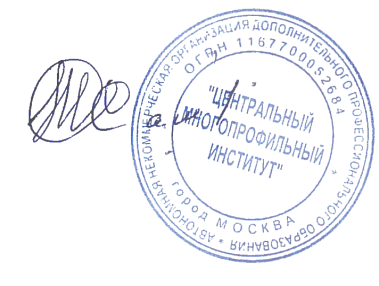 А.Х. Тамбиев                                                                                                                          «18»  января  2021 г.Программа повышения квалификации по специальностям«Сестринское дело», «Лечебное дело», «Акушерское дело»  «Актуальные вопросы вакцинопрофилактики»                        ________________________________________________________________                                                                       наименование программы                                                                Москва 2021Программа разработана на основе Федерального государственного образовательного стандарта среднего профессионального образования (ФГОС СПО), составлена с учетом требований, изложенных в Федеральном законе «Об основах охраны здоровья граждан в Российской Федерации» от 21 ноября 2011 г. № 323-ФЗ, в приказах Минздравсоцразвития России от 23 июля 2010 г. № 541н «Об утверждении Единого квалификационного справочника должностей руководителей, специалистов и служащих», Минздрава России от 3 августа 2012 г. N 66н «Об утверждении порядка и сроков совершенствования медицинскими работниками и фармацевтическими работниками профессиональных знаний и навыков путем обучения по дополнительным профессиональным программам», Минздрава России от 10 февраля 2016 года №83н «Об утверждении квалификационных требований к медицинским и фармацевтическим работникам со средним медицинским и фармацевтическим образованием».Цель реализации  программы.Цель программы повышения квалификации специалистов со средним медицинским образованием по специальностям «Сестринское дело», «Лечебное дело», «Акушерское дело» на  тему:  «Актуальные вопросы вакцинопрофилактики» заключается в совершенствовании и повышении профессионального уровня в рамках имеющейся квалификации, получение систематизированных теоретических знаний, умений, необходимых в профессиональной деятельности.Планируемые результаты обучения.В результате освоения программы повышения квалификации слушатель должен приобрести следующие знания, умения и навыки необходимые для качественного выполнения профессиональной деятельности.Слушатель должен знать:- законы и иные нормативные правовые акты российской федерации в сфере здравоохранения - теоретические основы сестринского дела- основы лечебно-диагностического процесса, профилактики заболеваний, пропаганды здорового образа жизни- правила эксплуатации медицинского инструментария и оборудования- правила сбора, хранения и удаления отходов лечебно-профилактических учреждений- основы функционирования бюджетно-страховой медицины и добровольного медицинского страхования- медицинские иммунобиологические препараты для проведения иммунопрофилактики и постановки кожных проб- значение иммунопрофилактики в снижении заболеваемости инфекционными болезнями. - национальный календарь профилактических прививок- хранение, условия и порядок проведения профилактических прививок. противопоказания к вакцинации- способы введения вакцинальных препаратов- постпрививочные реакции, осложнения, их профилактику и экстренную терапию- основы медицины катастроф- правила ведения учетно-отчетной документации прививочного кабинета, основные виды медицинской документации- медицинскую этику и деонтологию, психологию профессионального общения- основы трудового законодательства- правила внутреннего трудового распорядка- правила по охране труда и пожарной безопасности.Слушатель должен уметь:- осуществлять общение с пациентами на основе принципов медицинской деонтологии. - организовывать работу прививочного кабинета. - проводить плановые профилактические прививки согласно национальному календарю профилактических прививок. - проводить профилактические прививки по эпидемическим показаниям согласно календарю профилактических прививок. - правильно вводить медицинские иммунобиологические препараты. - проводить профилактику постпрививочных реакций, осложнений. - проводить экстренную терапию постпрививочных реакций, осложнений. - вести медицинскую документацию. - обеспечивать строгий учет и хранение лекарств группы а и б в специальных шкафах. - осуществлять сбор и утилизацию медицинских отходов. - осуществлять мероприятия по соблюдению санитарно-гигиенического режима в помещении, правил асептики и антисептики, условий стерилизации инструментов и материалов, предупреждению постинъекционных осложнений, гепатита, вич-инфекции.У слушателя совершенствуются следующие общекультурные компетенции: ‒ способность и готовность анализировать социально-значимые проблемы и процессы, использовать на практике методы гуманитарных, естественнонаучных, медико-биологических и клинических наук в различных видах своей профессиональной деятельности; ‒ способность и готовность к логическому и аргументированному анализу, публичной речи, ведению дискуссии и полемики, редактированию текстов профессионального содержания, осуществлению воспитательной и педагогической деятельности, сотрудничеству и разрешению конфликтов, к толерантности; ‒ способность и готовность осуществлять свою деятельность с учетом принятых в обществе моральных и правовых норм, соблюдать правила медицинской этики, законы и нормативные правовые акты по работе с конфиденциальной информацией. У слушателя совершенствуются следующие профессиональные компетенции: в диагностической деятельности: − способностью и готовностью к определению показаний и противопоказаний к вакцинации; − способностью и готовностью анализировать закономерности функционирования отдельных органов и систем, использовать знания анатомофизиологических основ, основные методики клинико-иммунологического обследования и оценки функционального состояния организма пациентов для своевременной диагностики группы заболеваний и патологических процессов, определяющих медицинские показания и отводы для плановой и индивидуальной вакцинопрофилактики, в т.ч. возникшие в результате осложнений вакцинопрофилактики; − способностью и готовностью выявлять у пациентов основные патологические симптомы и инфекционных заболеваний и постпрививочных осложнений, используя знания основ медико-биологических и клинических дисциплин с учетом законов течения патологии по органам, системам и организма в целом, анализировать закономерности функционирования органов и систем при заболеваниях и патологических процессах, использовать алгоритм постановки диагноза (основного, сопутствующего, осложнений) с учетом Международной статистической классификации болезней и проблем, связанных со здоровьем (МКБ), выполнять основные диагностические мероприятия по выявлению неотложных и угрожающих жизни состояний; в лечебной деятельности: − способностью и готовностью выполнять основные лечебные мероприятия для подготовки к вакцинопрофилактике у здоровых и из групп риска; − способностью и готовностью выполнять основные лечебные мероприятия при инфекционных заболеваниях и постпрививочных осложнениях, способных вызвать тяжелые осложнения и (или) летальный исход, использовать методики их немедленного устранения, осуществлять противошоковые мероприятия; − способностью и готовностью назначать адекватное лечение в постпрививочном периоде при возникновении тяжелых побочных реакций и осложнений, осуществлять алгоритм выбора медикаментозной и немедикаментозной терапии больным с инфекционными заболеваниями и постпрививочными осложнениями; в реабилитационной деятельности:  способностью и готовностью применять различные реабилитационные мероприятия (медицинские, социальные, психологические) для подготовки к плановой и индивидуальной вакцинопрофилактике;  способностью и готовностью давать рекомендации по выбору оптимального режима в период реабилитации (двигательной активности в зависимости от морфофункционального статуса); в профилактической деятельности:  способностью и готовностью применять современные гигиенические методики сбора и медико-статистического анализа информации о привитости и эффективности вакцинопрофилактики в целях разработки научно обоснованных мер по улучшению и сохранению здоровья населения; в организационно-управленческой деятельности:  способностью и готовностью использовать нормативную документацию, принятую в здравоохранении (законы Российской Федерации, технические регламенты, международные и национальные стандарты, приказы, рекомендации, международную систему единиц (СИ), действующие международные классификации), а также документацию для оценки качества и эффективности работы медицинских организаций педиатрического профиля в области профилактики инфекционных болезней;  способностью и готовностью использовать знания организационной структуры медицинских организаций педиатрического профиля, управленческой и экономической деятельности медицинских организаций различных типов по оказанию медицинской помощи, анализировать показатели работы их структурных подразделений педиатрического профиля, проводить оценку эффективности современных медико-организационных и социально-экономических технологий при оказании медицинских услуг пациентам.  3. Содержание программы. 3.1. Учебный планпрограммы повышения квалификации «Актуальные вопросы вакцинопрофилактики»Цель: углубленная подготовка по профилю работы специалиста.           Категория слушателей: специалисты со средним профессиональным образованием по специальностям «Сестринское дело», «Лечебное дело», «Акушерское дело».Срок обучения:  36 часов                                                                                                         Форма обучения:  заочная, с применением электронного обучения дистанционных  образовательных технологий.                                               3.2. Календарный учебный график                                    программы повышения квалификации                                 «Актуальные вопросы вакцинопрофилактики»3.4. Содержание материала программыТема № 1: Общие вопросы вакцинопрофилактики Понятие об эпидемическом процессе. Общие меры профилактики инфекционных заболеваний. Иммунопрофилактика инфекционных болезней. Понятие. Организация иммунопрофилактики. Мероприятия. Правовые аспекты иммунопрофилактики в РФ. Права и обязанности граждан при осуществлении иммунопрофилактики.Тема № 2: Организация вакцинопрофилактики Медицинских организациях системы здравоохранения.Организационно - методическая работа в медицинской организации по вопросамиммунопрофилактики. Планирование профилактических прививок. Учет взрослого идетского населения. Перепись. Формирование отчета о проведенных профилактических прививках. Учет эффективности вакцинопрофилактики.Тема № 3: Условия транспортировки и хранения иммунобиологических лекарственных препаратов Понятие о системе «Холодовой цепи». Уровни «Холодовой цепи». Виды оборудования «Холодовой цепи». Оборудование для транспортирования ИЛП. Оборудование для хранения ИЛП. Оборудование для контроля температурного режима хранения и транспортирования ИЛП.Тема № 4: Национальный календарь профилактических прививок. Национальный календарь профилактических прививок. Определение. Сроки проведенияпрофилактических прививок детям и взрослым, в соответствии с календарем. Календарь прививок по эпидемическим показаниям. Финансирование профилактических прививок.Пути совершенствования национального календаря профилактических прививок.Тема № 5: Порядок проведения профилактических прививок. Виды вакцин. Состав вакцин Отбор пациентов для проведения иммунизации. Подготовка ИЛП к введению. Требованияк медицинскому персоналу, проводящему профилактические прививки. Сроки и длительность медицинского наблюдения после проведения профилактических прививок.Регистрация профилактических прививок. Требования предъявляемые к современным вакцинам. Виды вакцин: живые вакцины, инактивированные вакцины. Классификация: ассоциированные вакцины, форсифицированные вакцины.Тема № 6: Показания и противопоказания к вакцинопрофилактике. Патогенез поствакцинальных реакций. Показания к вакцинопрофилактике. Противопоказания к вакцинопрофилактике. Проблемы безопасности прививок. Патогенез поствакцинальных реакций. Общие поствакцинальные реакции. Местные поствакцинальные реакции. Поствакцинальные осложнения. Социальные гарантии при возникновении поствакцинальных осложнений.Тема № 7: Вакцинопрофилактика туберкулеза Характеристика инфекционного заболевания. Этиология. Клиническая картина и диагностика. Вакцинопрофилактика.Тема № 8: Вакцинопрофилактика гриппа  Характеристика инфекционного заболевания. Этиология. Клиническая картина и диагностика. Вакцинопрофилактика.Тема № 9:  Вакцинопрофилактика дифтерииХарактеристика инфекционного заболевания. Этиология. Клиническая картина и диагностика. Вакцинопрофилактика.Тема № 10: Вакцинопрофилактика кори Характеристика инфекционного заболевания. Этиология. Клиническая картина и диагностика. Вакцинопрофилактика.Тема № 11: Вакцинопрофилактика коклюша Характеристика инфекционного заболевания. Этиология. Клиническая картина и диагностика. Вакцинопрофилактика.Тема № 12: Вакцинопрофилактика краснухи Характеристика инфекционного заболевания. Этиология. Клиническая картина и диагностика. Вакцинопрофилактика.Тема № 13: Вакцинопрофилактика полиомиелитаХарактеристика инфекционного заболевания. Этиология. Клиническая картина и диагностика. Вакцинопрофилактика.Тема № 14: Вакцинопрофилактика столбняка Характеристика инфекционного заболевания. Этиология. Клиническая картина и диагностика. Вакцинопрофилактика.Тема № 15: Вакцинопрофилактика пневмококковой инфекции Основные факты о пневмококковой инфекции. Вакцинопрофилактика пневмококковой инфекции у детей. Актуальность вакцинации от пневмококковой инфекции у пожилых.Тема № 16: Меры профилактики и неотложной помощи при поствакцинальных реакциях и осложнениях    Меры профилактики и неотложной помощи при поствакцинальных реакциях и осложнениях.          4. Материально–технические условия реализации программы (ДПО и ЭО).Обучение проводится с применением системы дистанционного обучения,  которая предоставляет неограниченный доступ к электронной информационно – образовательной среде, электронной библиотеке образовательного учреждения из любой точки, в которой имеется доступ к информационно-телекоммуникационной сети «Интернет». Электронная информационно–образовательная среда обеспечивает:-доступ к учебным программам, модулям, издания электронных библиотечных систем и электронным образовательным ресурсам;- фиксацию хода образовательного процесса, результатов промежуточной аттестации и результатов освоения дополнительной профессиональной программы;-проведение всех видов занятий, процедур оценки результатов  обучения,  дистанционных образовательных технологий;- формирование электронного портфолио обучающегося, в том числе сохранение работ обучающегося, рецензий и оценок на эти работы со стороны любых участников образовательного процесса;- взаимодействие между участниками образовательного процесса, посредством сети «Интернет».- идентификация личности при подтверждении результатов обучения осуществляется с помощью программы дистанционного образования института, которая предусматривает регистрацию обучающегося, а так же персонифицированный учет данных об итоговой аттестации;5. Учебно – методическое обеспечение  программы 1. Иммунология, 2015 № 4,.: журнал / под ред. академика РАН Р. М. Хаитова - М.: «Издательство «Медицина», 2015 - 72 с.;2. Инфекционные болезни, № 6 (23), 2017 [Электронный ресурс] / - М.: ГЭОТАР- Медиа, 2017 - http://www.studmedlib.ru/book/2305-3496-2017-06.html;3. Основы микробиологии и иммунологии [Электронный ресурс]: учебник / Под ред. В.В. Зверева, М.Н. Бойченко - М.: ГЭОТАР-Медиа, 2016.;4. Первичная медико-санитарная помощь детям (ранний возраст) [Электронный ресурс]/ Н.В.Иванова [и др.] - М.: ГЭОТАР-Медиа, 2018 http://www.medcollegelib.ru/book/ ISBN9785970441886.html;5. Эпидемиология и инфекционные болезни № 1.2016 [Электронный ресурс] / гл. ред.В.В. Никифоров - М.: Медицина, 2016 - http://www.studentlibrary.ru/book/1560-9529-2016-1.html.6. Вакцинопрофилактика инфекционных болезней: перечень нормативных и методических документов: информационно-методическое пособие / Н.Н. Филатов. – М.: Санэпидмедиа, 2011. – 47 с. 7. Вакцины и вакцинация: национальное руководство / В.В. Зверев, Р.М. Хаитов. – М.: ГЭОТАР-Медиа, 2014. – 640 с. 6. Оценка  качества освоения программы.      Оценка качества освоения  программы осуществляется аттестационной комиссией в виде онлайн тестирования на основе пятибалльной системы оценок по основным разделам программы.       Слушатель считается аттестованным, если имеет положительные оценки (3,4 или 5) по всем разделам программы, выносимым на экзамен.Итоговая аттестацияПо итогам освоения образовательной программы проводится итоговая аттестация в форме итогового тестирования.Оценочные материалы Критерии оцениванияОценка «отлично» выставляется слушателю в случае 90-100% правильных ответов теста.Оценка «хорошо» выставляется слушателю в случае, 80-89% правильных ответов теста.Оценка «удовлетворительно» выставляется слушателю в случае 65-79% правильных ответов теста.Примерные тестовые вопросы для итогового тестирования1. Выберите группу указанных вакцин, в которой находятся только убитые вакцины: а) холерная, лептоспирозная, клещевая, брюшнотифозная, столбнячнаяб) полиомиелитная оральная, холерная, лептоспирозная, брюшнотифозная, чумная2. Является ли противопоказанием к проведению профилактической прививки наличие гиперемии (инфильтрата) более 8 см и (или) температуры 40 градусов и выше в месте предыдущей прививки вакциной: а) да б) нет в) не является при проведении прививки в другой участок тела3. Укажите интервал между прививкой и последующим плановым введением иммуноглобулина  а) 2 неделиб) 1 месяц в) 3 месяца 4. При развитии сильной реакции или осложнения на предыдущую дозу вакцины дальнейшую иммунизацию проводят: а) другим препаратомб) тем же препаратом под наблюдением врача 5. Первую ревакцинацию АКДС вакциной ребенок получил в возрасте 3 года (прививался вне схемы). Как проводить вторую вакцинацию? а) однократно АДС-М анатоксином в возрасте 8 летб) однократно АДС анатоксином с интервалом 5- 6 лет в) Однократно АДС-М вакциной в возрасте 7 лет г) не прививать 6. Через какое время после противодифтерийной прививки необходимо сделать РПГА для излучения напряженности иммунитета? а) через 45 днейб) через 2 мес. в) через 8 – 9 мес. г) через 1 мес. 7. Как поступить, если ребенок прибыл без сведений о прививках против дифтерии: а) сделать запрос, сделать РПГАб) начать прививать в) оформить медотвод г) не прививать вообще 8. Противопоказания к иммунизации вакциной АКДС: а) прогрессирующие заболевания нервной системыб) перинатальная энцефалопатия в) недоношенность 9. Назовите учетные формы для планирования профилактических прививок в детской поликлинике: а) ф.63 и ф. 112б) ф.26 и ф.112 в) ф.63 и ф.58 10. Каков допустимый интервал между введением иммуноглобулина по эпид. показаниям и последующей профилактической прививкой против кори? а) 3 месяцаб) 1 месяц в) 6 месяцев 11. Если у ребенка нет поствакцинального рубчика, то повторная вакцинация проводится: а) через 1 год после отрицательной реакции Манту в декретированные срокиб) через 2 года после отрицательной реакции Манту в) через 0,5 года после отрицательной реакции Манту 12. После иммунизации БЦЖ у ребенка возник келоидный рубец. Будет ли это противопоказанием к проведению ревакцинации против туберкулеза? а) даб) нет в) нет при использовании 0,5 дозы 13. Укажите срок проведения 2-й прививки против кори ребенку, вакцинированного позже установленного календарем срока, но в возрасте до 6 лет. а) в возрасте 6 летб) в возрасте 7 лет в) в возрасте 13 лет 14. Выберите схему прививок для ребенка, прибывшего без сведений о прививках против полиомиелита: а) V1+V2+V3, R по календарюб) V1+V2+V3 + R1 через 6мес в) V1+V2+V3 + R1 через 3мес 15. Укажите минимальный интервал между третьей и четвертой прививками против полиомиелита, если интервалы между первыми тремя прививками были значительно удлинены. ) до 3 месяцевб) до 6 месяцев в) до 12 месяцев 16. Является ли состояние беременности противопоказанием к иммунизации против краснухи? а) даб) нет 17. С какого возраста проводится иммунизация против клещевого энцефалита отечественными вакцинами? а) с 4 летб) с 13 лет в) с 18 лет 18. Как вакцинируются против вирусного гепатита В дети, родившиеся у здоровых матерей?а) V1, через месяц – V2, через 6 мес. от V1-V3, через 5 мес. – V3б) V1, через месяц – V2, через год V в) V1, через месяц – R1 19. Отдаленные ревакцинации против клещевого энцефалита московской вакциной проводятся: а) 1 раз в 3 годаб) 1 раз в 4 года в) 1 раз в 6 лет 20. Детям с экссудативно-катаральным диатезом активная иммунизация в поликлинике в обычные сроки, но с предварительной подготовкой: а) проводитсяб) не проводится 21. Профилактические прививки детям из групп риска по развитию патологии со стороны ЦНС: а) противопоказаны б) проводятся по индивидуальному календарюв) проводятся по традиционному календарю проф. прививок 22. Профилактические прививки детям с хроническим гастритом, хроническим гастродуоденитом проводят не ранее, чем через: а) 1 мес. после обострения б) 2 мес. после обострения в) 3 мес. г) 4 мес.д) противопоказаний нет е) не проводятся 23. АС-анатоксин вводят: а) планово в рамках Нацинального календаря прфилактических прививок б) по эпидемиологическим показаниямв) лицам, контактировавшим с больным в эпидемическом очаге дифтерии г) лицам, контактировавшим с больным в эпидемическом очаге коклюша д) лицам, контактировавшим с больным в эпидемическом очаге столбняка 24. Плановой вакцинации против кори подлежат (не болевшие корью): а) дети в возрасте до 12 мес.б) дети в возрасте от 1 года и старше в) взрослые 25. Разовьётся ли поствакцинальный иммунитет после прививки живой коревой вакциной, если через 21 день после вакцинации ребёнок получил нормальный иммуноглобулин человека: а) даб) нет Составитель  программы:№ п/пНаименование темыВсего часовВ том числеВ том числеФорма контроля№ п/пНаименование темыВсего часовЛекцииПрактика/ семинарФорма контроля1.Общие вопросы вакцинопрофилактики66--1.1Общие вопросы вакцинопрофилактики22--1.2Организация вакцинопрофилактикимедицинских организацияхсистемы здравоохранения.22--1.3Условия транспортировки ихранения иммунобиологическихлекарственных препаратов222.Национальный календарьпрофилактических прививок икалендарь прививок по эпидемическим показаниям88--2.1Национальный календарьпрофилактических прививок.22--2.2Порядок проведения профилактическихпрививок. Виды вакцин. Состав вакцин.22--2.3Показания и противопоказания квакцинопрофилактике. Патогенезпоствакцинальных реакций.44--3Частные вопросывакцинопрофилактики1818--3.1Вакцинопрофилактикатуберкулеза22--3.2Вакцинопрофилактика гриппа22--3.3Вакцинопрофилактика дифтерии22--3.4Вакцинопрофилактика кори22--3.5Вакцинопрофилактика коклюша22--3.6Вакцинопрофилактика краснухи22--3.7Вакцинопрофилактикаполиомиелита22--3.8Вакцинопрофилактика столбняка22--3.9Вакцинопрофилактикапневмококковой инфекции22--4Доврачебная неотложная помощь при поствакцинальных реакциях и осложнениях22--4.1Меры профилактики и неотложной помощи при поствакцинальных реакциях и осложнениях   22--5.Итоговая аттестация2--Тестовый контрольИТОГОИТОГО3634-2№ п/п Наименование разделов и тем     Кол-во часовКалендарныйпериод(дни цикла)12341.Общие вопросы вакцинопрофилактики6  1   деньцикла 1.1Общие вопросы вакцинопрофилактики2  1   деньцикла 1.2Организация вакцинопрофилактикимедицинских организацияхсистемы здравоохранения.2  1   деньцикла 1.3Условия транспортировки ихранения иммунобиологическихлекарственных препаратов2  1   деньцикла 2.Национальный календарьпрофилактических прививок икалендарь прививок по эпидемическим показаниям8с 2 по 3 деньцикла2.1Национальный календарьпрофилактических прививок.2с 2 по 3 деньцикла2.2Порядок проведения профилактическихпрививок. Виды вакцин. Состав вакцин.2с 2 по 3 деньцикла2.3Показания и противопоказания квакцинопрофилактике. Патогенезпоствакцинальных реакций.4с 2 по 3 деньцикла3Частные вопросывакцинопрофилактики18с 3 по 6 деньцикла 3.1Вакцинопрофилактикатуберкулеза2с 3 по 6 деньцикла 3.2Вакцинопрофилактика гриппа2с 3 по 6 деньцикла 3.3Вакцинопрофилактика дифтерии2с 3 по 6 деньцикла 3.4Вакцинопрофилактика кори2с 3 по 6 деньцикла 3.5Вакцинопрофилактика коклюша2с 3 по 6 деньцикла 3.6Вакцинопрофилактика краснухи2с 3 по 6 деньцикла 3.7Вакцинопрофилактикаполиомиелита2с 3 по 6 деньцикла 3.8Вакцинопрофилактика столбняка2с 3 по 6 деньцикла 3.9Вакцинопрофилактикапневмококковой инфекции2с 3 по 6 деньцикла 4Доврачебная неотложная помощь при поствакцинальных реакциях и осложнениях2 6 день цикла4.1Меры профилактики и неотложной помощи при поствакцинальных реакциях и осложнениях   2 6 день цикла5.Итоговая аттестация26 день циклаИТОГОИТОГО366